Об определении границ предполагаемой части территории села Грибское Благовещенского муниципального округа для реализации инициативного проекта «Благоустройство территории дома культуры в с. Грибское Благовещенского муниципального округа Амурской области»В соответствии со статьей 33 Федерального закона от 06.10.2003 № 131-ФЗ «Об общих принципах организации местного самоуправления в Российской Федерации», решением Совета народных депутатов Благовещенского муниципального округа Амурской области сельского Совета народных депутатов от 16.12.2022 № 119 «Об утверждении Порядка определения части территории в Благовещенском муниципальном округе Амурской области, на которой могут реализовываться инициативные проекты», администрация Благовещенского муниципального округап о с т а н о в л я е т:1. Определить часть территории Благовещенского муниципального округа с кадастровым номером: 28:10:031002:166 в границах села Грибское Благовещенского муниципального округа для реализации инициативного проекта «Благоустройство территории дома культуры в с. Грибское Благовещенского муниципального округа Амурской области», поступившего от инициативной группы граждан села Грибское.  2. Настоящее постановление подлежит опубликованию (обнародованию).3. Контроль за исполнением настоящего постановления оставляю за собой.Исполняющий обязанности главы Благовещенского муниципального округа                                       Н.А. Рулева  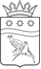 АДМИНИСТРАЦИЯ БЛАГОВЕЩЕНСКОГО МУНИЦИПАЛЬНОГО ОКРУГААМУРСКОЙ ОБЛАСТИП О С Т А Н О В Л Е Н И Е АДМИНИСТРАЦИЯ БЛАГОВЕЩЕНСКОГО МУНИЦИПАЛЬНОГО ОКРУГААМУРСКОЙ ОБЛАСТИП О С Т А Н О В Л Е Н И Е АДМИНИСТРАЦИЯ БЛАГОВЕЩЕНСКОГО МУНИЦИПАЛЬНОГО ОКРУГААМУРСКОЙ ОБЛАСТИП О С Т А Н О В Л Е Н И Е АДМИНИСТРАЦИЯ БЛАГОВЕЩЕНСКОГО МУНИЦИПАЛЬНОГО ОКРУГААМУРСКОЙ ОБЛАСТИП О С Т А Н О В Л Е Н И Е АДМИНИСТРАЦИЯ БЛАГОВЕЩЕНСКОГО МУНИЦИПАЛЬНОГО ОКРУГААМУРСКОЙ ОБЛАСТИП О С Т А Н О В Л Е Н И Е 21.11.2023№2811г. Благовещенскг. Благовещенскг. Благовещенскг. Благовещенскг. Благовещенск